Månedsplan for Krabben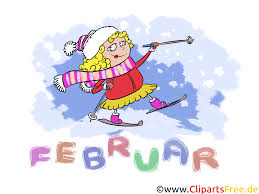 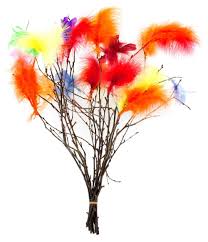 Hei alle foreldre på Krabben Januar er over og vi har hatt en fin start på det nye året.                                                                                    I januar fikk vi mye snø og is!!  :-)  Veldig kjekt  å få leke  i snøen og bli kjent med hva snø er. Vi hadde flere turer i skogen hvor det ble klatret, hoppet og gått på med friskt mot. Vi har sett dyrespor og fugle spor i snøen.I språksamlingene har vi startet med historien om Pinnsvin og Kanin som baker, og om å dele.  Gjennom nøkkelord, konkreter og aktiviteter får barna utvidet ordforrådet sitt. Vi ser at disse samlingene også inspirerer til god rollelek både inne og ute. Hver dag før vi går ut, har vi lekegrupper.                                                                                                                                         I samlingene har vi faste emner hver dag. Musikksamling, tema, antall rom og form, sosialkompetanse og språk. Her synger vi også mye hver dag, og har rim og regler. Vi presenterer også gruppeinndeling og dagsplan i samlingene. Da får barna tilrettelagt en bedre forståelse av hva dagen inneholder og rekkefølgen av rutiner og aktiviteter, i tillegg til at de øver på og lærer seg bilde tegnene som støtter opp om språket.Inne denne måneden har leken gått i koppestell og lekekomfyr, dukker og vogn, telt, rutsjebanen, dyr og bondegård, store puter, duplo og bøker og høytlesning. Dette halvåret har vi fokus på lek, nysgjerrighet og glede. Vi bruker gruppene til å komme nærmere inn i leken sammen med barna og støtter og utvikler leken videre. Den viktige frileken blir også tilrettelagt og oppmuntret av personalet. Målfrid har begynt i 40% etter langtids sykemelding, og vi ønsker henne velkommen tilbake til Krabben. Tone Lise fortsetter 50% fremover og vi har Julie som er på jobb som vikar. My og Hanne fortsetter som vanlig.Frokost blir servert mellom 08.00 og 08.30. Det er fint om barna som skal spise frokost blir levert til åtte, da får de som spiser frokost matro og barna får spist sammen. Det kan også hende i denne tiden at det bare er en ansatt på jobb, og vi får ikke kommet ut i garderoben for å hente barna, da vi må være med dem som allerede sitter til bords. Fint om dere kan følge barnet inn etter håndvask. Blir barna levert for sent begynner de andre og bli ferdige, og da blir måltidet ikke greit på de som får liten tid. Kommer barna etter kl. 08.15, må det ha fått spist frokost hjemme. Til frokost blir barna tilbudt skive eller knekkebrød pluss frukt. Lunsj blir servert med skive og knekkebrød og frukt. Ettermiddagsmat med brød, knekkebrød eller skorpor eller yoghurt med korn, og frukt. Vi har ca en gang i uka noe varmt til lunsj.                                                                                                                                                                                                                                                                                                                                                                                                                                                                                                                                                                       I uke 9 er skolens vinterferie, fint om dere sier fra om noen av barna skal ha fri noen dager. Det blir hengt opp lapp i gangen.Fredag 9. februar feirer vi fastelavn og karneval. Barn og voksne kler seg ut. Vi har fellessamling med hele huset kl 09.30 hvor vi synger og danser. Barna får også gå på catwalken og vise seg frem for de andre. Vi går i tog og spiller på rytmeinstrumenter. Etterpå har vi lunsj hvor vi spiser pølser og boller.Vi skal også lage morsdagskort i formingsaktivitet, og på turene våre i februar ser vi etter fugler og vårtegn, ( eller snø  )Minner også om at dere ser om barna har nok varmt skifte tøy på plassen. Varme dresser og varme sko, pluss luer og votter. Vi trenger i perioder med regn, MYE ekstratøy. Kanskje lurt å se om klærne er store nok…. Vi forventer at alt blir merket med navn av dere. Husk alt av tøy, bukser gensere sokker osv. Viktig at også tuttene blir merket. Det er umulig for oss å vite hvem dere arver klær av………..På hjemmesiden vår www.minbarnehage.no legger vi ut mye info. Velg Storhaugbarnehagene og velg deretter Krabben. Det blir forventet at dere følger med på hjemmesidene, så det er lurt å abonnere på nyheter. Spør etter passord på avdelingen, for eksempel bilder er passord beskyttet. Det er fint om dere gir oss beskjed om barna er syke, eller blir levert senere enn 09.00 om morgenen. Vi starter med planlagt opplegg på denne tiden. Fint å få en sms også fra dere, i tillegg til i vigilo, vi trenger også vite hva barnet er sykt med.   Om det er noe dere lurer på så ta gjerne kontakt med oss på Krabben.       Krabben tlf;   91375762  Send gjerne sms !Hilsen Tone Lise, Målfrid, My, Julie og Hanne        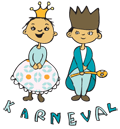 UkeMandag Tirsdag Onsdag Torsdag Fredag 05Fysisk fostringFormingsaktivitetTurgruppeMøtedagLek med Hummeren01.Konstruksjons lek02.  Lesegrupper0605.Gymsal06.FormingsaktivitetTurgruppe07.MøtedagLek med Hummeren08.Konstruksjons lekHurra for Nelly 2 år!!(Bursdag 10.02) 09.Fastelavn og karnevalFellessamling 09.300712.Fysisk fostring13.Formings aktivitetTurgruppe14.Møtedag Lek med Hummeren15. Konstruksjon lek16. Lesegrupper0819.Gymsal20.Formings aktivitetTurgruppe21.MøtedagLek med Hummeren22.Konstruksjons lek23. Vi baker grove rundstykker09Skolens vinterferie26.Fysisk fostring27.Formings aktivitetTurgruppe28.Møtedag     lek med Hummeren29.Konstruksjons lek01.Lesegrupper